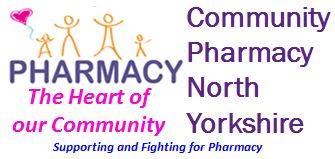 Quality Payments – Dementia FriendsCriterion: On the day of the review, 80% of all pharmacy staff working in patient facing roles are trained ‘Dementia Friends’.PSNC has updated it's briefing on 'How to become a Dementia Friend' following discussions with the Dementia Friends organisation and how they would prefer pharmacies to follow the registering as an organisation route rather than as individuals as it saves them considerable time and money as far as staff and postage costs are concerned.  They still send out badges and an action card but as this is all sent in one envelope, the postage costs are greatly reduced.
If you have already registered as individuals, this is fine and you will still meet the Quality Payment criteria - this is really just to let those of you know who haven't become Dementia Friends yet to follow the guidance in the new briefing - thank you!NEW ‘How to become a Dementia Friend’ Guide by PSNC 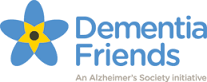 Review Points2 (28th April 2017 and 24th November 2017)Points Per Review5Total Points Available10